Уважаемые родители! Первая неделя января посвящена теме «Народная культура и традиции».Интерес к русской культуре, традициям формируется уже в младшем дошкольном возрасте. В старшем дошкольном возрасте мы продолжаем знакомиться с народными традициями и обычаями, с народным декоративно прикладным искусством (Городец, Полхов- Майдан, Гжель), расширяем представления о народных игрушках (матрешки — городецкая, богородская; бирюльки), знакомимся с национальным декоративно прикладным искусством.Родителям рекомендуется: Расскажите детям о русских народных игрушках, рассмотрите их на иллюстрациях и в натуральном виде.Рассмотрите материал, из которого сделаны игрушки — глина, дерево, керамика; цвет, форму, величину, части игрушек, расскажите, как в них играют.Побеседуйте с детьми о народных промыслах, о том, что игрушки делают народные умельцы.Посетите совместно с детьми выставку декоративно-прикладного творчества, обратите внимание на красоту произведений искусства. Побеседуйте с детьми о том "Какую одежду носили бабушки наших бабушек"Расскажите детям о семейных традициях.Посетите с ребенком краеведческий музей, рассмотрите предметы «Русской избы», покажите детям убранство русской избы, предметы быта, одежды.Почитайте сказки уральских писателей: П.Бажова, А. Алфѐрова, Мамина-Сибиряка и др.Посмотрите мультфильмы по сказам П. Бажова: «Серебряное копытце», «Золотой волос», «Хозяйка медной горы» и т.п.  Расскажите и по возможности покажите ребёнку народные промыслы (вязание, вышивание, плетение и т.п.)  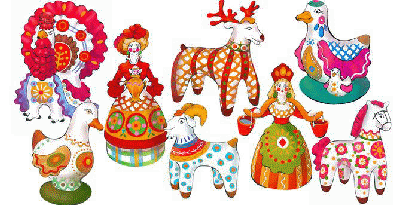 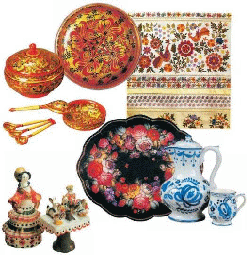 Эти игры помогут закрепить полученные знания:«Один – много»Не одна ложка, а много... (ложек). Не один павлин, а много...(павлинов). Не один барыня, а много... (барынь). Не один поднос, а много... (подносов). Не одна свистулька, а много... (свистулек) и т.д.«Скажи ласково»Свистулька - свистулечка, кукла - куколка, ложка - ложечка,лошадь – лошадка, игрушка – игрушечка и т. д.«Из чего сделаны – какие…» (согласование прилагательных с существительными)Из фарфора – фарфоровые, из керамики – керамические, из резины - резиновые, из пластмассы – пластмассовые, из железа – железные, из дерева – деревянные, из тряпок – тряпичные, из глины – глиняные, из соломы – соломенные, из бересты –берестяные.Отгадайте и выучите с ребенком загадку:Ростом разные подружки, но похожи друг на дружку.Все они сидят друг в дружке, но всего одна игрушка. (Матрешка)Прочитайте «Игрушкины частушки».Наши руки крендельком, щеки будто яблоки.С нами издавна знаком весь народ на ярмарке.Мы игрушки расписные, хохотушки вятские —Щеголихи слободские, кумушки посадские.Дымковские барышни всех на свете краше,А гусары-баловни — кавалеры наши.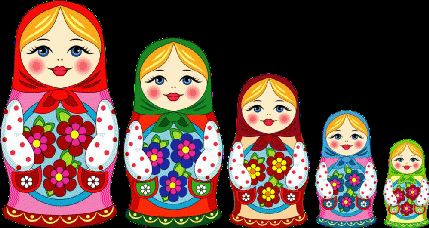 Математика очень увлекательное занятие для детей. Предлагаем вам поучить ребенка составлять и решать арифметические задачи.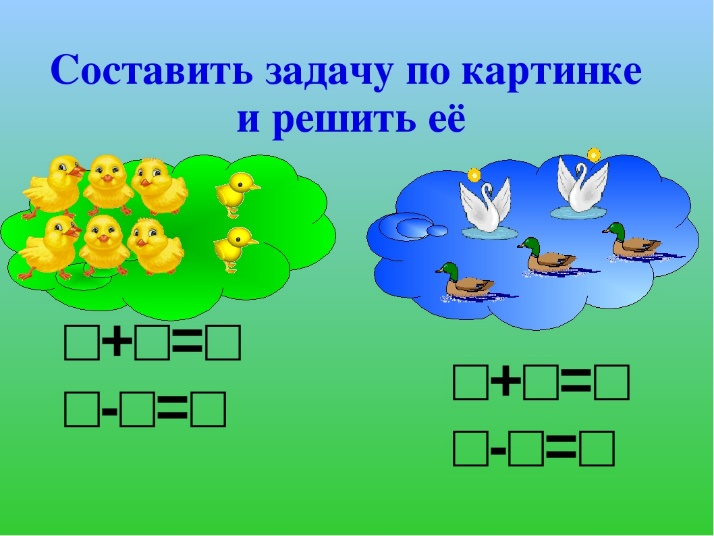 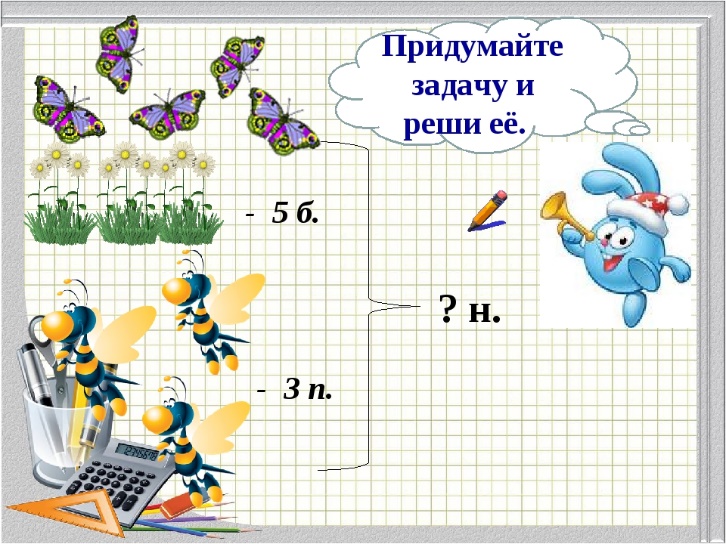 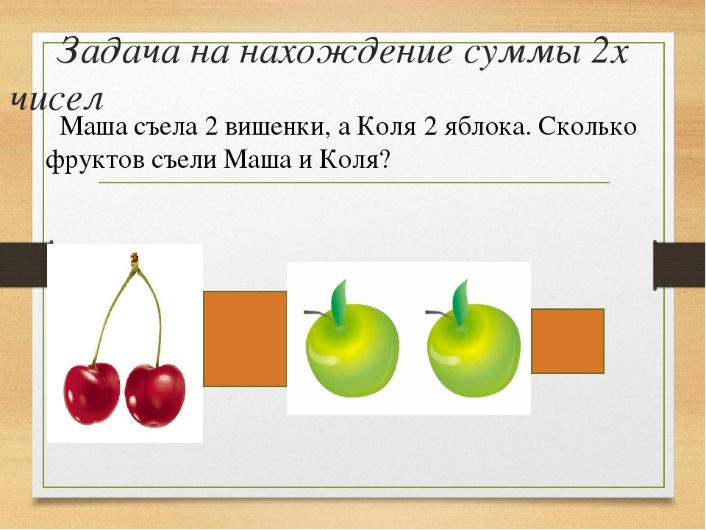 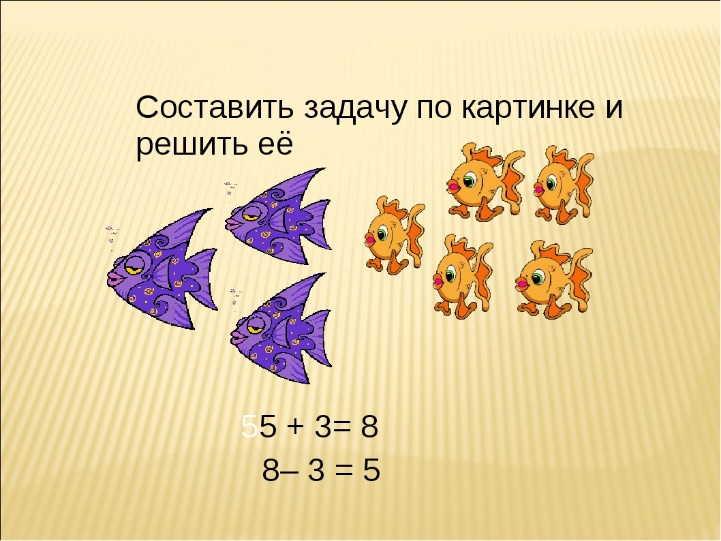 